Уважаемые работники и обучающиеся!       Информируем Вас, что Министерством чрезвычайных ситуаций России разработано мобильное приложение «МЧС России», которое позволяет получать информацию о рисках и угрозах возникновения ЧС, правилах поведения в экстремальных обстоятельствах и другую информацию по вопросам безопасности жизнедеятельности. Данное приложение поможет Вам правильно действовать в чрезвычайной ситуации (при обморожении,   если заблудились в лесу, при укусе клеща т.д).  Рекомендуем Вам установить мобильное приложение «МЧС России» и довести информацию о данном приложении до Ваших коллег.Начальник отдела ГОЧС  Зотов В.А.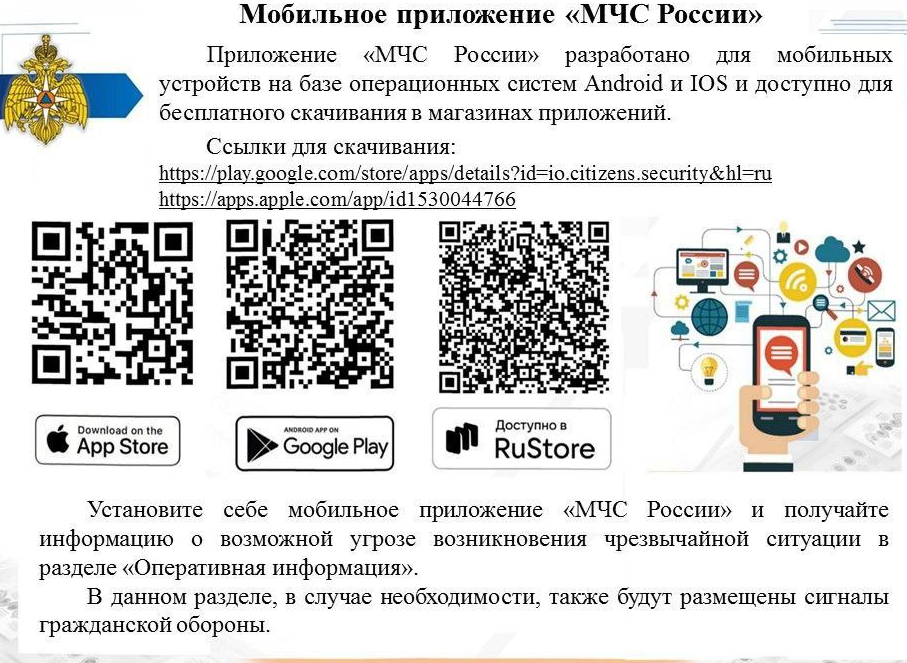 